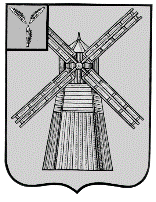 СОБРАНИЕ ДЕПУТАТОВПИТЕРСКОГО МУНИЦИПАЛЬНОГО РАЙОНАСАРАТОВСКОЙ ОБЛАСТИРЕШЕНИЕс.Питеркаот 20 декабря 2022 года                     					    №68-10О внесении изменений в решение Собрания депутатов Питерского муниципального района Саратовской области от 29 октября 2018 года    №26-9	В соответствии с Жилищным кодексом Российской Федерации, Федеральным законом от 06 октября 2003 года №131-ФЗ «Об общих принципах организации местного самоуправления в Российской Федерации», Законом Саратовской области от 28 апреля 2005 года №39-ЗСО «О предоставлении жилых помещений в Саратовской области», рассмотрев представление прокуратуры Питерского района от 20 сентября 2022 года №42-2022/Прдп240-22-20630031, руководствуясь Уставом Питерского муниципального района, Собрание депутатов Питерского муниципального района РЕШИЛО:Внести в решение Собрания депутатов Питерского муниципального района Саратовской области от 29 октября 2018 года №26-9 «Об утверждении Положения «О предоставлении жилых помещений муниципального жилищного фонда Питерского муниципального района» (с изменениями от 30 августа 2022 года №64-13) следующие изменения:Приложение к решению изложить в новой редакции согласно приложению.2. Настоящее решение вступает в силу с момента его официального опубликования в районной газете «Искра» и подлежит размещению на официальном сайте администрации Питерского муниципального района в информационно-телекоммуникационной сети интернет по адресу: http://питерка.рф.Приложение к решению Собрания депутатов Питерского муниципального      района от 20 декабря 2022 года №68-10Положение«О предоставлении жилых помещений муниципального жилищного фонда Питерского муниципального района»1. Общие положения1.1. Настоящее Положение «О предоставлении жилых помещений муниципального жилищного фонда Питерского муниципального района» (далее - Положение) разработано в соответствии с Конституцией Российской Федерации, Жилищным кодексом Российской Федерации, Законом Саратовской области от 28 апреля 2005 года № 39-ЗСО «О предоставлении жилых помещений в Саратовской области» (далее - Закон Саратовской области).1.2. Положение определяет порядок ведения учета граждан, нуждающихся в предоставлении жилых помещений из муниципального жилищного фонда Питерского муниципального района.1.3. Действие Положения не распространяется на жилые помещения, не принадлежащие Питерскому муниципальному району.1.4. В Положении используются следующие основные понятия:1.4.1. наймодатель - управомоченный собственником муниципального жилищного фонда орган, определенный постановлением администрации Питерского муниципального района;1.4.2. муниципальный жилищный фонд - совокупность жилых помещений, принадлежащих на праве собственности Питерскому муниципальному району, в зависимости от целей использования подразделяющийся на:	- жилищный фонд социального использования - совокупность предоставляемых гражданам по договорам социального найма жилых помещений муниципального жилищного фонда, а также предоставляемых гражданам по договорам найма жилищного фонда социального использования жилых помещений муниципального жилищного фонда;	- специализированный муниципальный жилищный фонд - совокупность предназначенных для проживания отдельных категорий граждан и предоставляемых по правилам раздела IV Жилищного кодекса Российской Федерации и настоящего Положения жилых помещений муниципального жилищного фонда.2. Категории граждан, имеющих право на получение жилых помещений по договору социального найма из муниципального жилищного фонда2.1. Жилые помещения по договору социального найма из муниципального жилищного фонда Питерского муниципального района предоставляются однократно гражданам, состоящим на учете в качестве нуждающихся в жилых помещениях и признанным органом местного самоуправления малоимущими гражданами в порядке, установленном Законом Саратовской области.2.2. Нуждающимися в жилых помещениях по договору социального найма признаются граждане:2.2.1. не являющиеся нанимателями жилых помещений по договорам социального найма, договорам найма жилых помещений жилищного фонда социального использования или членами семьи нанимателя жилого помещения по договору социального найма, договору найма жилого помещения жилищного фонда социального использования либо собственниками жилых помещений или членами семьи собственника жилого помещения;2.2.2. являющиеся нанимателями жилых помещений по договорам социального найма, договорам найма жилых помещений жилищного фонда социального использования или членами семьи нанимателя жилого помещения по договору социального найма, договору найма жилого помещения жилищного фонда социального использования либо собственниками жилых помещений или членами семьи собственника жилого помещения и обеспеченные общей площадью жилого помещения на одного члена семьи менее учетной нормы;2.2.3. проживающие в помещении, не отвечающем установленным для жилых помещений требованиям;2.2.4. являющиеся нанимателями жилых помещений по договорам социального найма, договорам найма жилых помещений жилищного фонда социального использования, членами семьи нанимателя жилого помещения по договору социального найма, договору найма жилого помещения жилищного фонда социального использования или собственниками жилых помещений, членами семьи собственника жилого помещения, проживающими в квартире, занятой несколькими семьями, если в составе семьи имеется больной, страдающий тяжелой формой хронического заболевания, при которой совместное проживание с ним в одной квартире невозможно, и не имеющими иного жилого помещения, занимаемого по договору социального найма, договору найма жилого помещения жилищного фонда социального использования или принадлежащего на праве собственности. Перечень соответствующих заболеваний устанавливается уполномоченным Правительством Российской Федерации федеральным органом исполнительной власти.2.3. При наличии у гражданина и (или) членов его семьи нескольких жилых помещений, занимаемых по договорам социального найма, договорам найма жилых помещений жилищного фонда социального использования и (или) принадлежащих им на праве собственности, определение уровня обеспеченности общей площадью жилого помещения осуществляется исходя из суммарной общей площади всех указанных жилых помещений.2.4. Граждане, которые с намерением приобретения права состоять на учете в качестве нуждающихся в жилых помещениях совершили действия, в результате которых такие граждане могут быть признаны нуждающимися в жилых помещениях, принимаются на учет в качестве нуждающихся в жилых помещениях не ранее чем через пять лет со дня совершения указанных намеренных действий.3. Категории граждан, имеющих право на получение жилых помещений по договору найма жилых помещенийиз жилищного фонда социального использованияАдминистрация Питерского муниципального района принимает на учет граждан, нуждающихся в жилых помещениях, предоставляемых по договорам найма жилых помещений жилищного фонда социального использования. 3.2. Нуждающимися в жилых помещениях, предоставляемых по договору найма жилых помещений жилищного фонда социального использования признаются граждане:3.3. не являющиеся нанимателями жилых помещений по договорам социального найма, договорам найма жилых помещений жилищного фонда социального использования или членами семьи нанимателя жилого помещения по договору социального найма, договору найма жилого помещения жилищного фонда социального использования либо собственниками жилых помещений или членами семьи собственника жилого помещения;3.4. являющиеся нанимателями жилых помещений по договорам социального найма, договорам найма жилых помещений жилищного фонда социального использования или членами семьи нанимателя жилого помещения по договору социального найма, договору найма жилого помещения жилищного фонда социального использования либо собственниками жилых помещений или членами семьи собственника жилого помещения и обеспеченные общей площадью жилого помещения на одного члена семьи менее учетной нормы;3.5. проживающие в помещении, не отвечающем установленным для жилых помещений требованиям;3.6. являющиеся нанимателями жилых помещений по договорам социального найма, договорам найма жилых помещений жилищного фонда социального использования, членами семьи нанимателя жилого помещения по договору социального найма, договору найма жилого помещения жилищного фонда социального использования или собственниками жилых помещений, членами семьи собственника жилого помещения, проживающими в квартире, занятой несколькими семьями, если в составе семьи имеется гражданин, страдающий тяжелой формой хронического заболевания, при которой совместное проживание с ним в одной квартире невозможно, согласно перечню, утвержденному Правительству Российской Федерации, и не имеющими иного жилого помещения, занимаемого по договору социального найма, договору найма жилого помещения жилищного фонда социального использования или принадлежащего на праве собственности. 4. Нормы предоставления и учетная норма площади жилого помещения4.1. Нормы предоставления площади жилого помещения из муниципального жилищного фонда по договору социального найма, по договору найма жилых помещений фонда социального использования (далее - норма предоставления) устанавливаются:1) для жилого помещения, предоставляемого по договору социального найма и для жилого помещения, предоставляемого по договору найма жилого помещения фонда социального использования в размере:а) на семью из трех и более человек - по  общей площади на каждого члена семьи;б) на семью из двух человек, состоящих в зарегистрированном браке -  общей площади;в) на семью из двух человек, которые связаны родственными отношениями, -  общей площади;г) на одиноко проживающих граждан -  общей площади.2) для служебного жилого помещения – по нормам, установленным по договору социального найма. 4.2. Предоставление жилых помещений по договору социального найма, жилых помещений по договору найма жилых помещений фонда социального использования, служебных жилых помещений меньшей площади с меньшим количеством комнат, с учетом проектной застройки, допускается с согласия гражданина - заявителя.4.3. Допускается отклонение размера предоставляемого жилого помещения по договору социального найма из муниципального жилищного фонда, по договору найма жилого помещения от нормы предоставления в сторону уменьшения, но не ниже учетной нормы на основании письменного заявления (согласия) граждан, нуждающихся в улучшении жилищных условий. 4.4. Учетная норма площади жилого помещения для постановки на учет в качестве нуждающихся в жилых помещениях по договору социального найма устанавливается в размере 14 квадратных метров общей площади на одного человека.5. Порядок принятия на учет граждан в качестве нуждающихся в жилых помещениях по договору социального найма5.1. Принятие на учет граждан в качестве нуждающихся в жилых помещениях из муниципального жилищного фонда по договору социальной найма осуществляется администрацией Питерского муниципального района в соответствии с административным регламентом предоставления муниципальной услуги «Принятие на учет граждан в качестве нуждающихся в жилых помещениях на территории Питерского муниципального района».Все граждане, принятые на учет, регистрируются в «Книге регистрации граждан, принятых на учет в качестве нуждающихся в жилых помещениях по договору социального найма», согласно Приложению № 1 к Положению.6. Условия признания граждан малоимущими6.1. Граждане признаются малоимущими в целях предоставления жилых помещений муниципального жилищного фонда по договорам социального найма исходя из оценки средней стоимости жилого помещения в Питерском муниципальном районе (далее - средняя стоимость жилого помещения), стоимости имущества, находящегося в собственности всех членов семьи (одинокого гражданина), размера совокупного семейного дохода и возможности погашения кредита (займа) на строительство (приобретение) жилого помещения.6.2. Средняя стоимость жилого помещения определяется как произведение нормы предоставления и средней цены квадратного метра общей площади жилого помещения, установленной решением уполномоченного государственного органа области по Питерскому муниципальному району, но не превышающей среднюю рыночную стоимость одного квадратного метра общей площади жилья, определенную по Саратовской области соответствующим федеральным органом исполнительной власти.6.3. Перечень и стоимость имущества, находящегося в собственности всех членов семьи (одинокого гражданина) определяются в соответствии с порядком определения стоимости подлежащего налогообложению имущества в целях признания граждан нуждающимися в предоставлении жилых помещений, согласно Приложению № 4 к Закону Саратовской области.6.4. Возможность погашения кредита (займа) определяется как превышение возможного размера кредита (займа) над разностью между средней стоимостью жилого помещения и стоимостью имущества, находящегося в собственности всех членов семьи (одинокого гражданина). При этом учитывается, что на погашение кредита (займа) в соответствии с формулой, указанной в пункте 6.5 настоящего Положения, направляется 50 процентов средств из совокупного семейного дохода семьи (одинокого гражданина), остающихся после вычета произведения величины прожиточного минимума на количество членов семьи.6.5. Возможный размер кредита (займа) на строительство (приобретение) жилого помещения определяется следующим образом:                                                                           Скр       (-12 * Ткр)              (Ссд - 12 * Min * n) * 50 * (1 - (1 + ────)                                                                           1200   Ркр =  ───────────────────────────────────────────────                                    СкрРкр  - возможный размер кредита (займа), руб.;Ссд  - совокупный     семейный    доход    за    год,    равный     сумме       налогооблагаемых  доходов всех членов семьи за предшествующий год,       руб.;Min  - прожиточный   минимум    на   душу    населения,     установленный       Правительством  области  на очередной год, руб.;n    - количество членов семьи, чел.;Скр  - процентная    ставка    кредита   (займа),   принимаемая  как  1,4       ставки рефинансирования Центрального банка  Российской   Федерации       на расчетный период, %;Ткр  - срок погашения кредита (займа), который равен 15 годам.6.6. Граждане, зарегистрированные на территории Питерского муниципального района признаются малоимущими в целях постановки на учет граждан, нуждающихся в жилых помещениях, предоставляемых по договорам социального найма, в случае, если сумма стоимости имущества и возможного размера кредита (займа) недостаточна для приобретения жилого помещения, стоимость которого определяется в соответствии с пунктом 6.2. настоящего Положения.6.7. Сведения о размерах и об источниках доходов всех членов семьи (одинокого гражданина), находящихся (находящегося) в трудоспособном возрасте, представляются в уполномоченный орган по управлению муниципальным жилищным фондом в виде:6.7.1. копии декларации по налогу на доходы физических лиц за год, предшествующий подаче заявления, заверенной налоговым органом по месту жительства, если в соответствии с законодательством член семьи (одинокий гражданин) обязан представлять указанную декларацию;6.7.2. копий деклараций по единому налогу на вмененный доход за год, предшествующий подаче заявления, заверенной налоговым органом по месту жительства, если член семьи (одинокий гражданин) зарегистрирован как индивидуальный предприниматель и является плательщиком налога на вмененный доход;6.7.3. справки о доходах физического лица, если член семьи (одинокий гражданин) в соответствии с законодательством не обязан представлять налоговую декларацию.6.8. Уполномоченный орган по управлению муниципальным жилищным фондом вправе проводить проверку сведений, представленных заявителями. Документы проверки должны рассматриваться уполномоченным органом как конфиденциальная информация и приобщаться к учетному делу заявителя.6.9. Уполномоченный орган по управлению муниципальным жилищным фондом при проведении расчетов, предусмотренных настоящим разделом, применяет расчет параметров для признания граждан малоимущими в соответствии с Приложением № 5 к Закону Саратовской области.7. Условия и порядок принятия граждан на учет в качестве нуждающихся в предоставлении по договорам найма жилых помещений жилищного фонда социального использования, основания для снятия с учета в качестве нуждающихся в предоставлении жилых помещений по договорам найма жилых помещений жилищного фонда социального использования7.1. Принятие граждан на учет в качестве нуждающихся в предоставлении жилых помещений по договорам найма жилых помещений жилищного фонда социального использования осуществляется органом местного самоуправления по месту жительства в случае, если:доход гражданина и постоянно проживающих совместно с ним членов его семьи и стоимость подлежащего налогообложению их имущества не превышают максимальный размер такого дохода и стоимости такого имущества, который определяется органами местного самоуправления в порядке, установленном Законом Саратовской области;гражданин не признан и не имеет оснований быть признанным малоимущим в целях предоставления жилого помещения муниципального жилищного фонда по договору социального найма в установленном Законом Саратовской области порядке.Указанный в подпункте 1 пункта 7.1 Положения максимальный размер дохода гражданина и постоянно проживающих совместно с ним членов его семьи и стоимости подлежащего налогообложению их имущества, не может превышать размер, позволяющий такому гражданину и таким членам его семьи приобрести жилое помещение в собственность за счет собственных средств, кредита или займа на приобретение жилого помещения на территории Питерского муниципального района.7.2. Сведения о гражданах, принятых на учет в качестве нуждающихся в предоставлении жилых помещений по договорам найма жилых помещений жилищного фонда социального использования, заносится в «Книгу регистрации граждан, принятых на учет в качестве нуждающихся в предоставлении жилых помещений по договорам найма жилых помещений жилищного фонда социального использования (приложение № 3 к Положению) и в общий список граждан, состоящих на учете в качестве нуждающихся в предоставлении жилых помещений по договорам найма жилых помещений жилищного фонда социального использования (приложение № 4 к Положению).7.3. На каждую семью (одиноко проживающего гражданина), принятую (принятого) на учет граждан в качестве нуждающихся в предоставлении жилых помещений по договорам найма жилых помещений жилищного фонда социального использования, заводится учетное дело, в котором содержаться все документы, послужившие основанием для принятия такого решения.Учетные дела хранятся органом, осуществляющим учет граждан в качестве нуждающихся в предоставлении жилых помещений по договорам найма жилых помещений жилищного фонда социального использования, пять лет после предоставления жилого помещения или после снятия с учета, а затем уничтожаются в установленном порядке. 7.4. Граждане снимаются с учета в качестве нуждающихся в предоставлении жилых помещений по договорам найма жилых помещений жилищного фонда социального использования в случае:1) подачи ими в орган, осуществляющий учет граждан в качестве нуждающихся в предоставлении жилых помещений по договорам найма жилых помещений жилищного фонда социального использования, заявления о снятии с этого учета;2) утраты ими оснований, дающих право на предоставление жилых помещений по договорам найма жилых помещений жилищного фонда социального использования;3) их выезда на место жительства в другое муниципальное образование;4) получения ими в порядке, установленном органом государственной власти области или органом местного самоуправления, бюджетных средств на приобретение или строительство жилого помещения; 5) предоставления им в порядке, установленном органом государственной власти области или органом местного самоуправления, земельного участка для строительства жилого дома, за исключением граждан, имеющих трех и более детей;6) выявления в документах, представленных в орган, осуществляющий учет граждан в качестве нуждающихся в предоставлении жилых помещений по договорам найма жилых помещений жилищного фонда социального использования, сведений, не соответствующих действительности и послуживших основанием принятия на учет, а также неправомерных действий должностных лиц органа, осуществляющего принятие на учет, при решении вопроса о принятии на учет.7.5. Решения о снятии граждан с учета в качестве нуждающихся в предоставлении жилых помещений по договорам найма жилых помещений жилищного фонда социального использования должны быть приняты органом, на основании решений которого такие граждане приняты на данный учет, не позднее чем в течение 30 рабочих дней со дня выявления обстоятельств, являющихся основанием принятия таких решений. 8. Установление порядка определения дохода граждан и стоимости подлежащего налогообложению их имущества, определение порядка установления максимального размера дохода граждан и стоимости подлежащего налогообложению их имущества в целях признания граждан нуждающимися в предоставлении жилых помещений по договорам найма жилых помещений жилищного фонда социального использования8.1. Доход граждан и постоянно проживающих совместно с ними членов их семей в целях признания граждан нуждающимися в предоставлении жилых помещений по договорам найма жилых помещений жилищного фонда социального использования определяется как совокупный семейный доход за год, равный сумме налогооблагаемых доходов всех членов семьи за предшествующий год в рублях.Доход гражданина и проживающих совместно с ним членов его семьи определяется органами, осуществляющими учет граждан в качестве нуждающихся в предоставлении жилых помещений по договорам найма жилых помещений жилищного фонда социального использования, на основании следующих документов, представленных заявителем:1) копии декларации по налогу на доходы физических лиц за год, предшествующий подаче заявления, заверенной налоговым органом по месту жительства, если в соответствии с законодательством член семьи (одинокий гражданин) обязан представлять указанную декларацию;2) копий деклараций по единому налогу на вмененный доход за год, предшествующий подаче заявления, заверенной налоговым органом по месту жительства, если член семьи (одинокий гражданин) зарегистрирован как индивидуальный предприниматель и является плательщиком налога на вмененный доход;3) справки о доходах физического лица, если член семьи (одинокий гражданин) в соответствии с законодательством не обязан представлять налоговую декларацию.8.2. Максимальный размер дохода граждан и постоянно проживающих совместно с ними членов их семей и стоимости подлежащего налогообложению их имущества определяется по формуле:МРДСИ = Ркр + Си ≤ 18 х N х СРжп, гдеМРДСИ- максимальный размер дохода граждан и постоянно проживающих совместно с ними членов их семей и стоимости подлежащего налогообложению их имущества, руб.;Ркр – возможный размер кредита (займа) на строительство (приобретение) жилого помещения, определяемый в соответствии с пунктом 6.5. настоящего Положения;Си – стоимость подлежащего налогообложению имущества, определяемая в соответствии с приложением № 4 Закона Саратовской области, руб.;18 – максимальный размер общей площади жилого помещения в расчете на гражданина, а также каждого совместно проживающего с гражданином члена его семьи (30 – для одиноко проживающего гражданина), кв. метров;N – количество членов семьи, чел.;СРжп – средняя рыночная стоимость одного квадратного метра общей площади жилья, определенная по Саратовской области соответствующим федеральным органом исполнительной власти, руб.9. Перерегистрация граждан, состоящих на учете в качестве нуждающихся в жилых помещениях по договору социального найма 9.1. В случае если у гражданина за период с даты постановки на соответствующий учет по дату подачи заявления о перерегистрации не произошли изменения в ранее представленных сведениях, гражданин ежегодно в четвертом квартале представляет в орган, осуществляющий учет граждан в качестве нуждающихся в предоставлении жилых помещений, заявление-расписку, которым он подтверждает неизменность ранее представленных им сведений.9.2. В случае если в сведениях о гражданине произошли изменения, гражданин представляет в орган, осуществляющий учет граждан в качестве нуждающихся в предоставлении жилых помещений заявление и документы, подтверждающие произошедшие изменения.9.3. В случае, если органом, осуществляющим соответствующим учет, выявлены изменения в сведениях о гражданине, данный орган принимает решение в соответствии с законодательством и о принятом решении уведомляет гражданина, в отношении которого такое решение принято.9.4. Перерегистрация осуществляется в «Книге очередности граждан, состоящих на учете нуждающихся в предоставлении жилого помещения по договору социального найма» (приложение №2 к Положению). Уполномоченный орган по управлению муниципальным жилищным фондом обеспечивает надлежащее ведение и хранение учетных дел. Книги регистрации (приложения № 1, 3, 5 к Положению) должны быть пронумерованы, прошнурованы и скреплены печатью, подписаны должностным лицом, на которое возложена ответственность за правильное ведение учета граждан. Подчистки не допускаются. Поправки и изменения заверяются подписью должностного лица, на которое возложена ответственность за правильное ведение учетных документов, и скрепляются печатью.9.5. На каждого гражданина, принятого на учет в качестве нуждающегося в жилом помещении по договору социального найма заводится учетное дело, в котором содержатся все необходимые документы, послужившие основанием для принятия решения о постановке на учет.9.6. Учетному делу присваивается номер, который не изменяется до получения гражданином жилого помещения по договору социального найма.9.7. Учетные дела хранятся пять лет после предоставления жилого помещения по договору социального найма, а затем уничтожаются в установленном порядке.9.8. Контроль за состоянием учета граждан, нуждающихся в жилых помещениях по договору социального найма из муниципального жилищного фонда социального использования, осуществляется в установленном законодательством порядке.10. Регистрация граждан, принятых на учет в качестве нуждающихся в предоставлении жилых помещений по договорам найма жилых помещений жилищного фонда социального использования        10.1. Принятие граждан на учет в качестве нуждающихся в предоставлении жилых помещений по договорам найма жилых жилищного фонда социального использования осуществляется в порядке очередности исходя из времени подачи соответствующих заявлений и документов.10.2. Сведения о гражданах, принятых на учет в качестве нуждающихся в предоставлении жилых помещений по договорам найма жилых помещений жилищного фонда социального использования, заносится в «Книгу регистрации граждан, принятых на учет в качестве нуждающихся в предоставлении жилых помещений по договорам найма жилых помещений жилищного фонда социального использования» (Приложение № 3 к Положению) и в общий список граждан, состоящих на учете в качестве нуждающихся в предоставлении жилых помещений по договорам найма жилых помещений жилищного фонда социального использования (Приложение № 4 к Положению).10.3. На каждую семью (одиноко проживающего гражданина), принятую (принятого) на учет граждан в качестве нуждающихся в предоставлении жилых помещений по договорам найма жилых помещений жилищного фонда социального использования, заводится учетное дело, в котором содержатся все документы, послужившие основанием для принятия такого решения.Учетные дела хранятся органом, осуществляющим учет граждан в качестве нуждающихся в предоставлении жилых помещений по договорам найма жилых помещений жилищного фонда социального использования, пять лет после предоставления жилого помещения или после снятия с учета, а затем уничтожаются в установленном порядке.10.4. Ежегодно в четвертом квартале органом, осуществляющим учет граждан в качестве нуждающихся в предоставлении жилых помещений по договорам найма жилых помещений жилищного фонда социального использования, проводится перерегистрация граждан, состоящих на учете, в соответствии со статьей 8 Закона Саратовской области. 11. Предоставление жилых помещений по договорам социального найма11.1. Жилые помещения предоставляются гражданам, состоящим на учете в качестве нуждающихся в жилых помещениях, в порядке очередности исходя из времени их постановки на жилищный учет.Правом на внеочередное предоставление жилого помещения по договору социального найма имеют граждане, жилые помещения которых признаны в установленном порядке непригодными для проживания и ремонту или реконструкции не подлежат.11.2. При наличии в муниципальном жилищном фонде свободного жилого помещения, расположенного на территории Питерского муниципального района уполномоченный орган в течении 5 рабочих дней со дня появления свободного жилого помещения в письменной форме направляет гражданину, состоящему на учете в качестве нуждающегося в жилом помещении предоставляемом по договору социального найма, уведомление с предложением данного жилого помещения.Гражданин в течение 10 календарных дней после получения указанного уведомления предоставляет в уполномоченный орган заявление о согласии либо отказе вселиться в предложенное жилое помещение. В течение данного срока уполномоченный орган по требованию гражданина обязан ознакомить его с предлагаемым жилым помещением.11.3. При получении заявления о согласии гражданина вселиться в предложенное жилое помещение уполномоченный орган в течение 5 рабочих дней в письменной форме извещает гражданина о необходимости предоставить документы, предусмотренные федеральным законодательством. Указанные документы гражданин обязан представить в течение 30 календарных дней со дня получения соответствующего уведомления уполномоченного органа.Уполномоченный орган обязан провести проверку подлинности сведений и документов, предоставленных гражданином, в порядке, определяемом постановлением администрации Питерского муниципального района, в срок, не превышающих 20 рабочих дней со дня предоставления соответствующего пакета документов. Результаты проверки приобщаются к материалам учетного дела.По результатам рассмотрения документов, главой Питерского муниципального района принимается решение о предоставлении жилого помещения по договору социального найма либо об отказе в предоставлении жилого помещения.Постановление администрации Питерского муниципального района о предоставлении жилого помещения либо об отказе в предоставлении жилого помещения доводится до сведения заявителя не позднее пяти рабочих дней со дня его издания.Гражданину отказывается в предоставлении жилого помещения по договору социального найма в случае не предоставления документов, предусмотренных федеральным законодательством, а также в случае снятия гражданина с учета в соответствии с Жилищным кодексом Российской Федерации.11.4. Гражданин, которому предоставлено жилое помещение по договору социального найма, обязан в течение десяти рабочих дней после получения постановления администрации Питерского муниципального района заключить договор социального найма жилого помещения.11.5. При заключении договора социального найма жилого помещения наймодатель (уполномоченное собственником жилого помещения лицо, определенное постановлением администрации Питерского муниципального района) действует от лица собственника муниципального жилищного фонда.12. Предоставление жилых помещений по договорам найма жилых помещений жилищного фонда социального использования12.1. Жилые помещения по договорам найма жилых помещений жилищного фонда социального использования предоставляются в наемных домах социального использования в соответствии с Жилищным кодексом Российской Федерации. Порядок учета наемных домов социального использования и земельных участков, предоставленных или предназначенных для их строительства, устанавливается Правительством Саратовской области.12.2. Порядок управления наемными домами, все помещения в которых находятся в собственности Питерского муниципального района, и жилыми домами, являющимися наемными домами и находящимися в собственности Питерского муниципального района, устанавливается органом местного самоуправления.12.3. Размер общей площади жилого помещения, предоставляемого по договору найма жилого помещения жилищного фонда социального использования, в расчете на одного человека устанавливается органом местного самоуправления и не может быть менее нормы предоставления с учетом положений статьи 58 Жилищного кодекса Российской Федерации. Если в заявлении гражданина, принятого на учет граждан в качестве нуждающихся в предоставлении жилых помещений по договорам найма жилых помещений муниципального жилищного фонда социального использования, указано, что он согласен на предоставление жилого помещений общей площадью менее установленного размера общей площади жилого помещения, в том числе менее нормы предоставления, размер общей площади предоставляемого жилого помещения может быть менее установленного размера, в том числе менее нормы предоставления, но не менее учетной нормы. 13. Виды жилых помещений специализированного муниципального жилищного фонда13.1. К специализированному муниципальному жилищному фонду Питерского муниципального района (далее по тексту - специализированный муниципальный жилищный фонд) относятся:- служебные жилые помещения;Использование жилого помещения в качестве специализированного жилого помещения допускается только после отнесения жилого помещения к определенному виду жилых помещений специализированного жилищного фонда в соответствии с Правилами отнесения жилого помещения к специализированному жилищному фонду, утвержденными постановлением Правительства Российской Федерации от 26 января 2006 года № 42.13.2. Отнесение жилых помещений к специализированному муниципальному жилищному фонду не допускается, если жилые помещения заняты по договорам социального найма, найма жилого помещения, находящегося в государственной или муниципальной собственности жилищного фонда коммерческого использования, аренды, а также если имеют обременения прав на это имущество.14.3. Специализированные жилые помещения не подлежат отчуждению, передаче в аренду, внаем, за исключением передачи таких помещений по договорам найма специализированного жилого помещения, предусмотренным действующим законодательством.	15. Ведение учета граждан, нуждающихся в служебных жилых помещениях специализированного муниципального жилищного фонда 15.1. Учет граждан, нуждающихся в служебных жилых помещениях специализированного муниципального жилищного фонда, осуществляется путем ведения единого списка граждан на получение указанного жилого помещения.Включение в списки граждан (семей) и установление очередности на получение служебных жилых помещений специализированного муниципального жилищного фонда осуществляются исходя из даты принятия решения о принятии их на учет в качестве нуждающихся в служебных жилых помещениях муниципального специализированного жилищного фонда.В случае принятия в один день решений по нескольким гражданам (семьям) очередность включения в списки устанавливается с учетом последовательности регистрации их заявлений в «Книге регистрации граждан, принятых на учет в качестве нуждающихся в служебных жилых помещениях специализированного муниципального жилищного фонда» (приложение №5).15.2. На гражданина (семью), принятого на учет в качестве нуждающихся в жилых помещениях специализированного муниципального жилищного фонда, формируется одно учетное дело, в котором должны содержаться все документы (копии), являющиеся основанием для принятия на учет, а также решения, затрагивающие интересы гражданина (семьи).15.3. При проведении уполномоченным органом по управлению муниципальным жилищным фондом переучета лиц, имеющих право на предоставление служебного жилого помещения специализированного муниципального жилищного фонда, в списки вносятся соответствующие изменения.Результаты переучета в письменной форме доводятся до сведения лиц, состоящих на учете.15.4. При проведении переучета граждане, состоящие на учете в качестве нуждающихся в служебных жилых помещениях специализированного муниципального жилищного фонда, обязаны сообщать уполномоченному органу по управлению муниципальным жилищным фондом об изменении обстоятельств, влияющих на решение вопроса о предоставлении жилых помещений (изменение жилищных условий, состава семьи и пр.).Уполномоченный орган по управлению муниципальным жилищным фондом вправе затребовать от гражданина предоставления документов (копий), подтверждающих изменение этих обстоятельств.16. Предоставление служебных жилых помещений из специализированного муниципального жилищного фонда 16.1. К служебным жилым помещениям относятся отдельные квартиры, жилые дома. Не допускается выделение под служебное жилое помещение комнат в квартирах, в которых проживают несколько нанимателей и (или) собственников жилых помещений. 16.2. Служебные жилые помещения предназначены для проживания граждан в связи характером их трудовых отношений с органом государственной власти, органом местного самоуправления, государственным унитарным предприятием, государственным или муниципальным учреждением, в связи с прохождением службы, в связи с назначением на государственную должность Российской Федерации или государственную должность субъекта Российской Федерации либо в связи с избранием на выборные должности в органы государственной власти или органы местного самоуправления.16.3 Категории граждан, которым предоставляются служебные жилые помещения:- работники муниципальных учреждений здравоохранения;- работники муниципальных учреждений образования;- работники муниципальных учреждений культуры;- муниципальные служащие;- работники органов внутренних дел;- работники муниципальных учреждений; - другие категории граждан, попадающие под действие пункта 17.2 настоящего Положения.16.4. Служебные жилые помещения предоставляются гражданам, в порядке очередности на основании постановления администрации Питерского муниципального района для создания необходимых жилищно-бытовых условий при исполнении ими служебных (должностных) обязанностей по месту службы (работы).16.5. Получение служебного жилого помещения не является основанием для исключения граждан из списка нуждающихся в предоставлении жилых помещений по договору социального найма.16.6. Порядок и условия найма служебного жилого помещения определяются в договоре найма, который заключается между гражданином и наймодателем. 16.7. Гражданин уведомляется о принятом решении в письменной форме с указанием даты прибытия к наймодателю для оформления документов на вселение.16.8. Уполномоченный орган вправе при оформлении документов на вселение в служебное жилое помещение принять новое решение о предоставлении жилого помещения или снятии гражданина с учета нуждающихся в служебном жилом помещении   специализированного муниципального жилищного фонда, если: 	а) фактический состав семьи не соответствует указанному в решении о предоставлении служебного жилого помещения;	б) выявлены обстоятельства, которые могли повлиять на решение вопроса о предоставлении жилого помещения.    16.9. В случае отказа гражданина от предлагаемого служебного жилого помещения муниципального специализированного жилищного фонда это служебное жилое помещение предоставляется другому гражданину в порядке очередности, о чем принимается соответствующее постановление главы администрации Питерского муниципального района.Отказ гражданина оформляется в виде письменного заявления произвольной формы с указанием причин отказа.16.10. При согласии гражданина на вселение в предложенное служебное жилое помещение наймодатель заключает с ним договор найма служебного жилого помещения, при подтверждении гражданином своего права на предоставление служебного жилого помещения.Приложение № 1 к Положению  «О предоставлении жилых помещениймуниципального жилищного фонда    Питерского муниципального района»Книгарегистрации граждан, принятых на учет в качестве нуждающихся в жилых помещениях по договору социального наймаНаселенный пункт ________________________________________________________________		 (город, поселок, село и др.)__________________________________________________________________ наименование уполномоченного органа		 Начата ___________________		 Окончена ___________________Приложение № 2 к Положению«О предоставлении жилых помещений муниципального жилищного фонда      Питерского муниципального района»Книгаочередности граждан, состоящих на учете нуждающихся в предоставлении жилого помещения по договору социального наймаНаселенный пункт __________________________________________________			 (город, поселок, село и др.)_________________________________________________________________наименование уполномоченного органаНачата ___________________Окончена ___________________Приложение № 3 к Положению«О предоставлении жилых помещениймуниципального жилищного фонда Питерского муниципального района»Книга регистрации граждан, принятых на учет в качестве нуждающихся в предоставлении жилых помещений по договорам найма жилых помещений жилищного фонда социального использованияНаселенный пункт_________________________________________________Наименование уполномоченного органа _______________________________________________________________________________________________Начата________________Окончена______________Приложение № 4 к Положению«О предоставлении жилых помещениймуниципального жилищного фонда Питерского муниципального района»Общий список граждан, состоящих на учете в качестве нуждающихся в предоставлении жилых помещений по договорам найма жилых помещений жилищного фонда социального использования Приложение № 5 к Положению«О предоставлении жилых помещениймуниципального жилищного фонда Питерского муниципального района»Книгарегистрации граждан, принятых на учет в качественуждающихся в служебных жилых помещениях специализированного муниципального жилищного фондаНаселенный пункт_________________________________________________Наименование уполномоченного органа _______________________________________________________________________________________________Начата_____________Окончена___________Председатель Собрания депутатов Питерского муниципального районаГлава Питерского муниципального района В.П. Андреев  Д.Н.Живайкин№ п/пУчетного делаФ.И.О., принятого на учет гражданина. Состав семьи (Ф.И.О., год рождения)Родственные отношенияАдрес и размер занимаемого жилого помещенияи количество комнатОснование признания нуждающимися в предоставлении жилых помещенийРешение о предоставлении жилого помещенияДата, номерАдрес предоставленного жилого помещенияРешение о снятии с учета (дата, номер)Примечание123456789№ Учетного делаФ.И.О., заявителяДата постановки на учетНомер очередности после перерегистрации Номер очередности после перерегистрации Номер очередности после перерегистрации Номер очередности после перерегистрации Номер очередности после перерегистрации Номер очередности после перерегистрации № Учетного делаФ.И.О., заявителяДата постановки на учет20__г.20__г.20__г.20__г.20__г.20__г.№ п/пФамилия, имя, отчество заявителяСостав семьиМесто жительстваДата подачи заявленияДата принятия и номер решения уполномоченного органа о принятии на учет123456№ п/пФамилия, имя, отчество заявителяДата рожденияСостав семьиДата постановки на учетДата принятия и номер решения о постановке на учет123456№ п/пФамилия, имя, отчество гражданина, состав семьиМесто работы, занимаемая должностьАдрес места проживания (регистрации)Решение о постановке на учет (дата, номер)Решение о снятии с учета (дата, номер)Решение о предоставлении жилого помещения (дата, номер)Адрес предоставленного жилого помещения, количество комнат, площадьПримечание123456789Председатель Собрания депутатов Питерского муниципального районаГлава Питерского муниципального района В.П.Андреев  Д.Н.Живайкин